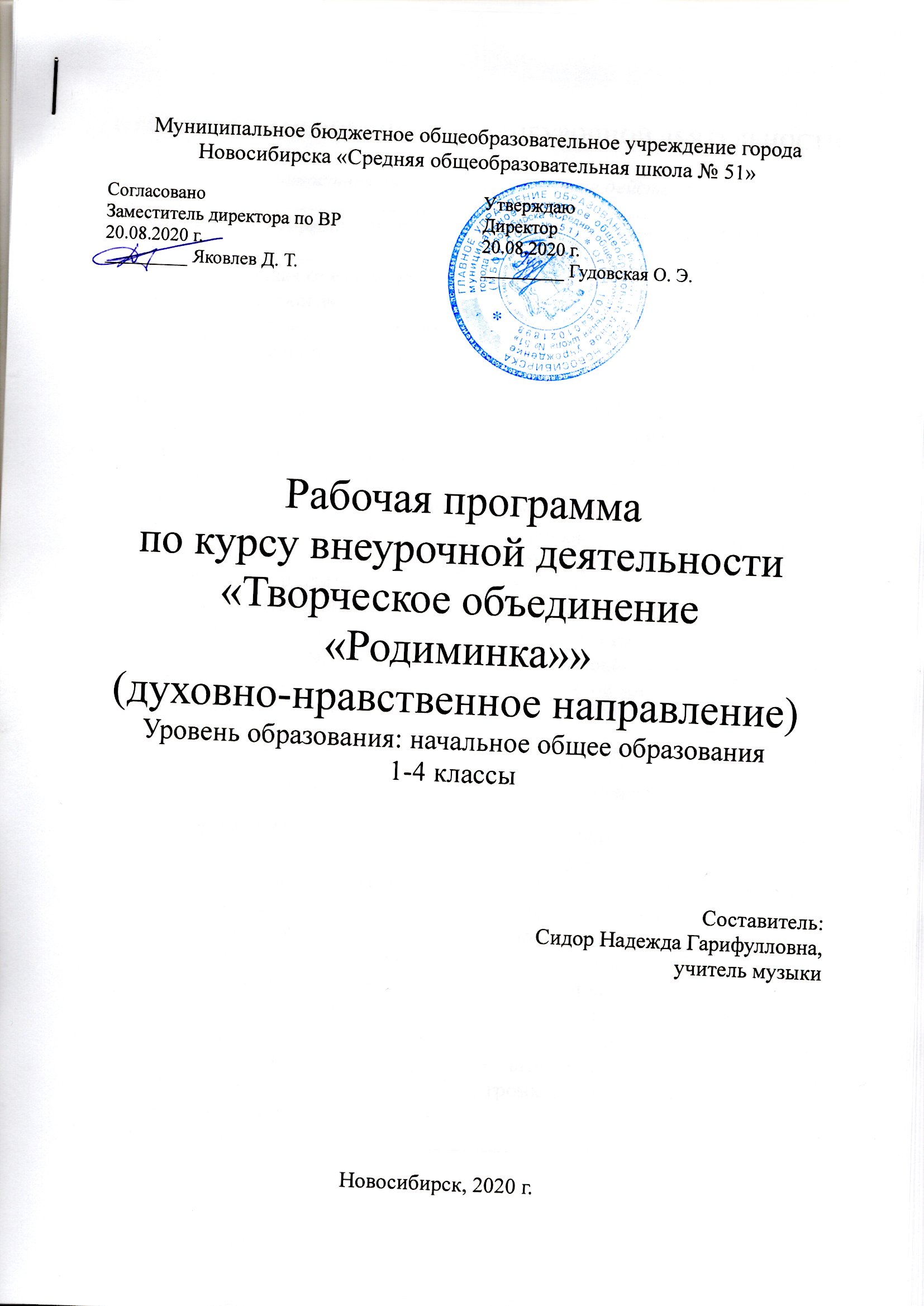 1. РЕЗУЛЬТАТЫ ОСВОЕНИЯ КУРСА ВНЕУРОЧНОЙ ДЕЯТЕЛЬНОСТИЛичностные универсальные учебные действияРегулятивные универсальные учебные действияПознавательные универсальные учебные действияКоммуникативные универсальные учебные действияК концу 4 года занятий ребёнокЗНАЕТ:Что такое музыка.Чем отличается музыка от других видов искусств.С чего зародилась музыка.Какие виды музыкальной деятельности существуют.Кто создаёт музыкальные произведения.ИМЕЕТ ПОНЯТИЯ:Об элементарных музыкальных средствах исполнения.О вокально-хоровой деятельности (распевания).О нормах поведения на сцене и в зрительном зале.УМЕЕТ:Выражать свое отношение к явлениям в жизни и на сцене.Образно мыслить.Концентрировать внимание.Ощущать себя в музыкальном пространстве.ПРИОБРЕТАЕТ  НАВЫКИ:Общения с партнером (одноклассниками).Элементарного музыкального мастерства.Образного восприятия музыкального произведения.Коллективного творчества2. СОДЕРЖАНИЕ КУРСА ВНЕУРОЧНОЙ ДЕЯТЕЛЬНОСТИ С УКАЗАНИЕМ ФОРМ И ВИДОВ ДЕЯТЕЛЬНОСТИЗанятия внеурочной деятельности «Музыка вокруг тебя» ведутся по программе, включающей несколько разделов.1. Тема «Шумовые и музыкальные звуки»Содержание:На первом вводном занятии руководитель знакомит ребят с программой внеурочной деятельности, правилами поведения на кружке, охрана голоса, инструктаж учащихся. В конце занятия проводится музыкальная игра.«Шумовые и музыкальные звуки» включает в себя комплексные ритмические, музыкальные игры и упражнения, призванные обеспечить развитие музыкальных способностей ребенка, пластической выразительности телодвижений на музыкальные и шумовые звуки, снизить последствия учебной перегрузки. Знакомство с шумовыми и музыкальными инструментами. Импровизация на музыкальных инструментах.Формы – беседа, прослушивание звуков природы, групповые игры. 2. Тема «Разбудим голосок»Содержание:Раздел объединяет игры и упражнения, направленные на развитие дыхания и свободы голосового аппарата, правильной артикуляции, четкой дикции. Распевание. Скороговорки.«Голос – одежда нашей речи». В быту различают голоса сильные – слабые, высокие – низкие, чистые – нечистые, звонкие – глухие, визжащие - ворчащие, т.е. бытовая классификация указывает на отличительные качества (признаки, приметы) голоса: сила, объем, чистота, характер окраски.Богатство голоса во многом определяется объемом, регистровым диапазоном его. В голосе каждого человека есть 2-3 нотки, которые приятно звучат и образуются без какого-либо напряжения. Это звуки нормального или натурального голоса.Голос – нежнейший и тончайший инструмент, которым должен владеть каждый, особенно исполнитель. Голос надо беречь, упражнять, развивать, обогащать, совершенствовать.Формы - групповые игры, сольное и хоровое пение.3. Тема «Развитие голоса»Содержание:В раздел включены музыкальные игры, развивающие голосовой аппарат, умение исполнять детские песенки, попевки, сочинять небольшие рассказы и сказки о музыке. Дети учатся создавать различные по характеру музыкальные образы. В этой работе ребенок проживает вместе с героями детских песен, эмоционально реагирует на их внешние и внутренние характеристики, выстраивает логику поведения героев. У детей формируется нравственно-эстетическая отзывчивость на прекрасное и безобразное в жизни и в искусстве. При сочинении произведений обогащается словарный запас, развивается логика построения сюжета, при выборе музыкальных и художественных элементов для яркости образа формируется чувство вкуса.Формы - групповые игры, сольное и хоровое пение.4. Тема «Музыка вокруг тебя»Содержание:Раздел «Музыка» - призван познакомить учащихся с музыкой как видом искусства; дать понятие, что даёт музыкальное искусство в формировании личности. Он включает в себя беседы, встречи с музыкантами, экскурсии в театр, видео просмотры и аудио прослушивание, участие детей в концертах, представление своих творческих работ по темам бесед. Краткие сведения о музыкальном искусстве и его особенностях.Раздел предусматривает не столько приобретение ребенком профессиональных навыков, сколько развитие его игрового поведения, эстетического чувства, умения общаться со сверстниками и взрослыми в различных жизненных ситуациях.Формы – экскурсии, постановка музыкальных сказок, просмотр видеозаписей концертов.5. Тема «Фольклор»Содержание:Действенное знакомство с преданиями, традициями, обрядами, играми, праздниками русского народа и народными инструментами, всё это расширяет неразрывную связь искусства с жизнью, с истоками русского народа. Знакомство с русскими народными жанрами: сказками, песнями, играми, пословицами, дразнилками, считалками. Ансамбль. Народный оркестр. Чем похожи «Три оркестра».Формы – импровизация игр, хороводов, сказок, народных песен. 6. Тема «Творчество»Содержание:В раздел включены музыкальные игры, развивающие голосовой аппарат, умение сочинять частушки, скороговорки, считалки, небольшие рассказы и сказки о музыке, подбирать простейшие мелодии. Дети учатся создавать различные по характеру музыкальные образы. В этой работе ребенок проживает вместе с героем действия и поступки, эмоционально реагирует на его внешние и внутренние характеристики, выстраивает логику поведения героя. Необходимо проводить обсуждение музыкальных произведений, воспитывать у ребят  интерес к работе друг друга, самокритичность, формировать критерий оценки качества работы. У детей формируется нравственно-эстетическая отзывчивость на прекрасное и безобразное в жизни и в искусстве.Формы – творческие игры, конкурсы.7. Тема «Радуга талантов»Содержание:«Радуга талантов» - является итоговым, включает в себя выступление перед младшими школьниками, родителями, населением, работу с отрывками и постановками музыкальных сказок. Возможно проявление творчества детей: дополнение сценария учащимися, выбор музыкального сопровождения музыкальных сказок. По итогам кастинга на лучшие музыкальные и актерские способности выбираются главные исполнители музыкальных сказок, сольных партий. Коллективно изготавливаются декорации, костюмы для музыкально-театрализованных представлений. Подготовка сольных партий. Прогонные и генеральные репетиции, выступление. Формы – творческий отчёт, концертная деятельность.3. ТЕМАТИЧЕСКОЕ ПЛАНИРОВАНИЕ1 год (33 часа)1 час в неделю * 33 недели = 33 часа2 год (34 часа)1 час в неделю * 34 недели = 34 часа3 год (34 часа)1 час в неделю * 34 недели = 34 часа4 год (34 часа)1 час в неделю * 34 недели = 34 часа4. ОЦЕНКА РЕЗУЛЬТАТОВОбучающие, посетившие не менее 75% курса, в конце учебного года получают «зачет». Для оценки результатов используются листы самооценки, анкетирование.Вопросы самооценки работы группы1. Все ли члены группы принимали участие в работе?А) Да, все работали одинаково;Б) Нет, работал только один;В) Кто- то работал больше, кто- то меньше других.2. Дружно ли вы работали? Были ссоры?А) Работали дружно, ссор не было;Б) Работали дружно, спорили, но не ссорились;В) Очень трудно было договариваться, не всегда получалось.3. Тебе нравится результат работы группы?А) Да, всё получилось хорошо;Б) Нравится, но можно сделать лучше;В) Нет, не нравится.4. Оцени свой вклад в работу группы.А) Почти всё сделали без меня;Б) Я сделал очень много, без меня работа бы не получилась;В) Я принимал участие в обсуждении.Лист самооценки в паре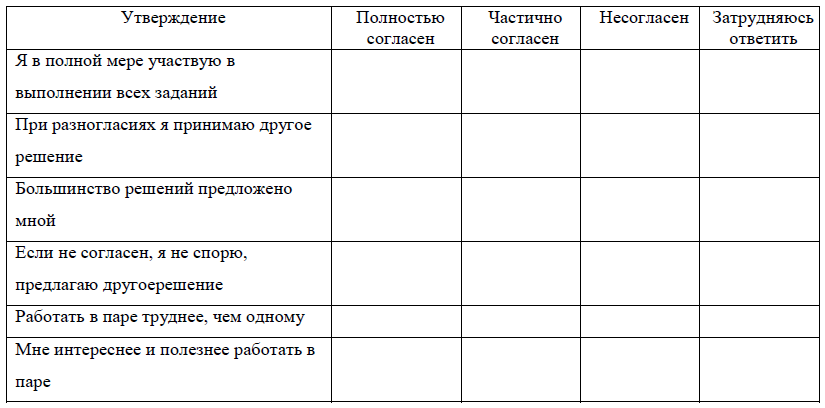 У ученика будут сформированы:Выпускник получит возможность для формированияэмоциональная отзывчивость на музыкальные произведения;эмоциональное восприятие образов родной природы, отраженных в музыке, чувство гордости за русскую народную музыкальную культуру;положительное отношение к музыкальным занятиям, интерес к отдельным видам музыкально-практической деятельности и творческой;основа для развития чувства прекрасного через знакомство с доступными для детского восприятия музыкальными произведениями;уважение к чувствам и настроениям другого человека.понимания значения музыкального искусства в жизни человека;нравственно-эстетических переживаний музыки;начальной стадии внутренней позиции школьника через освоение позиции слушателя и исполнителя музыкальных сочинений;первоначальной ориентации на оценку результатов собственной музыкально-исполнительской деятельности;эстетических переживаний музыки, понимания роли музыки в собственной жизни.У ученика будут сформированы:Выпускник получит возможность для формированияпринимать учебную задачу и следовать инструкции учителя;планировать свои действия в соответствии с учебными задачами и инструкцией учителя;эмоционально откликаться на музыкальную характеристику героев музыкальных сказок и музыкальных зарисовок;выполнять действия в устной форме;осуществлять контроль своего участия в доступных видах музыкальной деятельности.понимать смысл инструкции учителя и заданий;воспринимать мнение взрослых о музыкальном произведении и его исполнении;выполнять действия в опоре на заданный ориентир;выполнять действия в громкоречевой форме.У ученика будут сформированы:Выпускник получит возможность для формированияосуществлять поиск нужной информации;расширять свои представления о музыке;ориентироваться в способах решения исполнительской задачи;использовать рисуночные и простые символические варианты музыкальной записи, в том числе карточки ритма;читать простое схематическое изображение;различать условные обозначения;сравнивать разные части музыкального текста;соотносить содержание рисунков с музыкальными впечатлениями.осуществлять поиск нужной дополнительной информации;работать с дополнительными текстами и заданиями;соотносить различные произведения по настроению, форме, по некоторым средствам музыкальной выразительности (темп, динамика, ритм, мелодия);соотносить иллюстративный материал и основное содержание музыкального сочинения.У ученика будут сформированы:Выпускник получит возможность для формированияиспользовать простые речевые средства для передачи своего впечатления от музыки;исполнять музыкальные произведения со сверстниками, выполняя при этом разные функции (ритмическое сопровождение на разных детских инструментах и т.п.);учитывать настроение других людей, их эмоции от восприятия музыки;принимать участие в импровизациях, в коллективных инсценировках, в обсуждении музыкальных впечатлений;следить за действиями других участников в процессе музыкальной деятельности.выражать свое мнение о музыке в процессе слушания и исполнения;следить за действиями других участников в процессе импровизаций, коллективной творческой деятельности;понимать содержание вопросов о музыке и воспроизводить их;контролировать свои действия в групповой работе;проявлять инициативу, участвуя в исполнении музыки.N п/пТема занятия1Тема: «Звуки окружающего мира» Вводное занятие. Музыкальная игра «Звуки вокруг нас»2«Деревянные звуки». Ритмические игры и упражнения3«Стеклянные звуки». Ритмические игры и упражнения4«Металлические звуки». Ритмические игры и упражнения5«Шуршащие звуки»6«Звуки природы»7Тема: «Разбудим голосок».Распевание8«Вокальная гимнастика»9Упражнение на развитие дыхания10Тема: Развитие голоса»Вокально-хоровая работа11-12«Волшебные нотки»13«Музыкальные бусы»14Тема: «Музыка вокруг тебя»15«Я хочу услышать музыку»16«Музыка осени»17«Музыка зимы»18«Музыка весны»19«Музыка лета»20«Музыка природы»21«Мир музыки»22Музыка вокруг тебя23Тема: «Фольклор»Работа в парах. Сочинение частушек24Знакомство с русскими народными песнями25-26Музыкальные игры27Тема: «Творчество»Музыкально-театрализованная импровизация28«Я маленький композитор»29«Детский оркестр». Игра на музыкальных инструментах30Презентация «Музыкальные инструменты»31Тема: «Радуга талантов»32Радуга талантов33Итоговое занятиеNп/пТема занятия1Тема: «Шумовые и музыкальные звуки»  Вводное занятие. Музыкальная игра «Угадай мелодию»2Ритмические игры и упражнения на шумовых инструментах3«Музыкальные движения». Развитие двигательных способностей ребёнка4Тема: «Развитие и охрана голоса»5«Вокальная гимнастика»6Упражнение на развитие дыхания7Тема: «Звучащий мой голос»8-9Разучивание детских песен10-11Работа над музыкальной сказкой «Бременские музыканты»12-13«Голос нежнейший и тончайший инструмент»14Тема: «Музыка и ты»15-16Музыкальный конкурс «Музыкальные загадки»17-18«Музыка-здоровье-жизнь»19«Я хочу услышать музыку»20«Композитор –исполнитель –слушатель»21«Мир музыки»22Мир музыки23Тема: «Ансамбль»24Русские народные песни и инструменты25-26Ансамбль русских народных инструментов27Презентация «Тайны народного оркестра»28Тема: «Творчество». «Я маленький композитор»Игра на музыкальных инструментах29-30Музыкальные игры русского народа31Тема: «Радуга талантов»32-34Радуга талантов.Итоговое занятиеNп/пТема занятия1Тема: «Звуки, живущие в единстве»Вводное занятие. Музыкальная игра «Проще простого»2«Звукоряд»3«Волшебные нотки»4-5«Хоровое сольфеджио»6Тема: «Развитие и охрана голоса»7«Вокальная гимнастика».8Упражнение на развитие дыхания.9Тема: «Я красиво петь могу»Вокально-хоровая работа10Разучивание детских песен.11-12Работа над музыкально-театрализованной  сказкой13-14«Мой голос - мой инструмент»15Тема: «Мир музыки»16Игра «Музыкальное лото»17-18«Музыкальный букварь»19«Я хочу услышать музыку»20«Я - композитор,я - исполнитель,я - слушатель»21«Мир музыки»22Концерт для родителей23Тема: «Тайны инструментов»24Инструменты симфонического оркестра25-26«Три оркестра»27Презентация «Тайны симфонического оркестра»28Тема: «Творчество»Игра на музыкальных инструментах29-30Кроссворды, ребусы «Знаете ли вы музыку?»31Тема: «Радуга талантов»32-34Радуга талантов.Итоговое занятиеNп/пТема занятия1Тема: «Мир волшебных звуков»Вводное занятие. Музыкальная игра «Два рояля»2-3«Звуки моей души»4«Музыкальные часы»5Музыкальный «Семицветик»6Тема: «Развитие и охрана голоса»Распевание7«Вокальная гимнастика»8Упражнение на развитие дыхания9Тема: «Звучит, поёт моя душа»Вокально-хоровая работа10-11Разучивание детских песен.12-13Музыкальная  сказка14«Душа поёт»15Тема: «Пусть музыка звучит»16Игра «Музыкальное лото»17-18«Великие классики»19«Я слышу музыку»20«Путешествие в страну музыки»21Мир музыки22Мир музыки23Тема: «Три оркестра»24Симфонический оркестр25Народный оркестр26Эстрадный оркестр27Презентация «Тайны трёх оркестров»28Тема: «Творчество»29-30Кроссворды, ребусы «Знаете ли вы музыку?»31Тема: «Радуга талантов»32-34Радуга талантов. Итоговое занятие